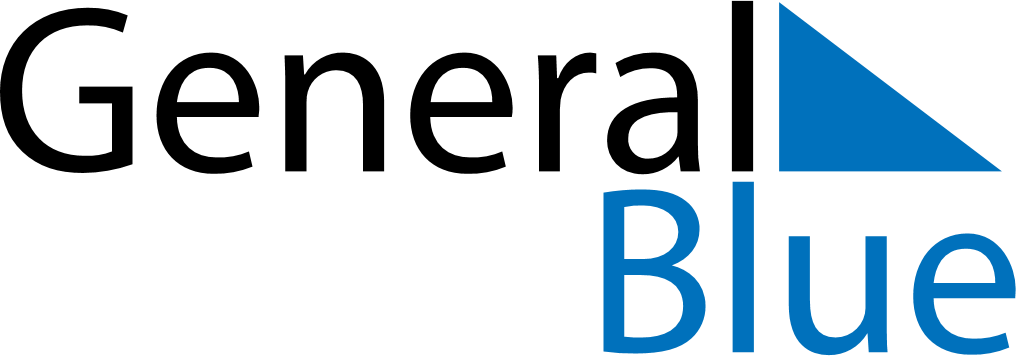 October 2030October 2030October 2030October 2030October 2030October 2030MoldovaMoldovaMoldovaMoldovaMoldovaMoldovaMondayTuesdayWednesdayThursdayFridaySaturdaySunday123456Wine Day78910111213141516171819202122232425262728293031NOTES